Утверждаю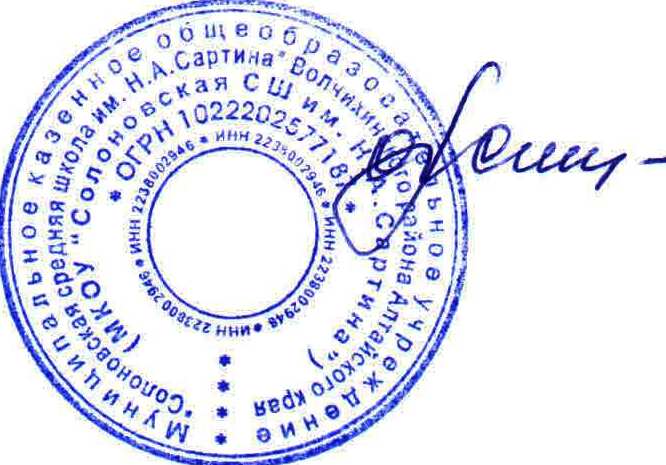 директор школы__________ О.А. СимонПриказ №62 от 21.08.2022г.Расписание занятий ШСК «Чемпион»МКОУ "Солоновская СШ им.Н.А.Сартина"2022-2023 учебный годДень неделиВремяВремяВремяВремяДень недели1-4 класс5-6  класс7-8 класс9-11 классПонедельник«Чемпион»16-00Вторник«Чемпион»16-00Среда«Чемпион»16-00ЧетвергПятница«Чемпион»15-00